Древние олимпиады
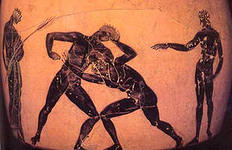  Древние олимпиады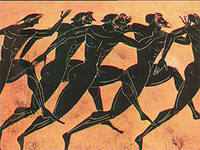  Древние олимпиады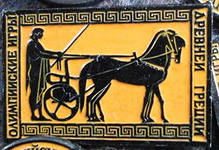 Олимпийский огонь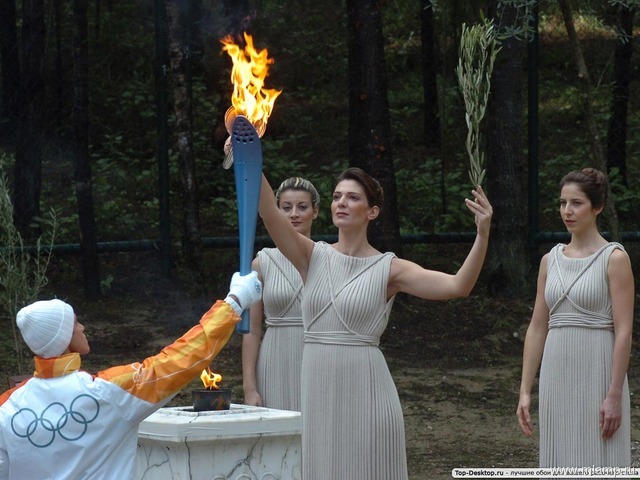  Древние олимпиады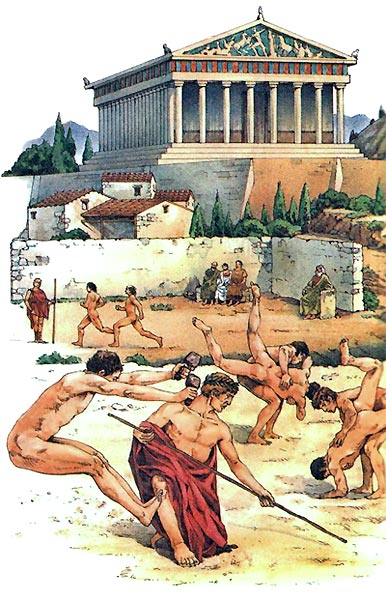 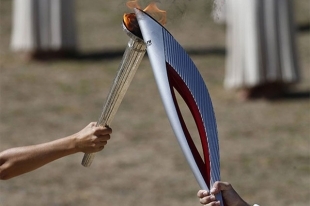 Эстафета передачи олимпийского огня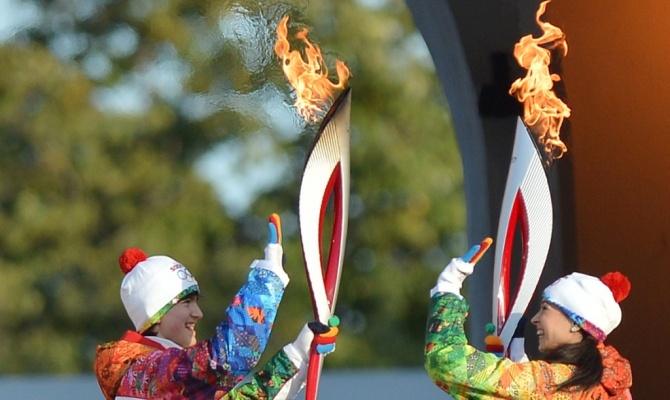 Эстафета передачи олимпийского огня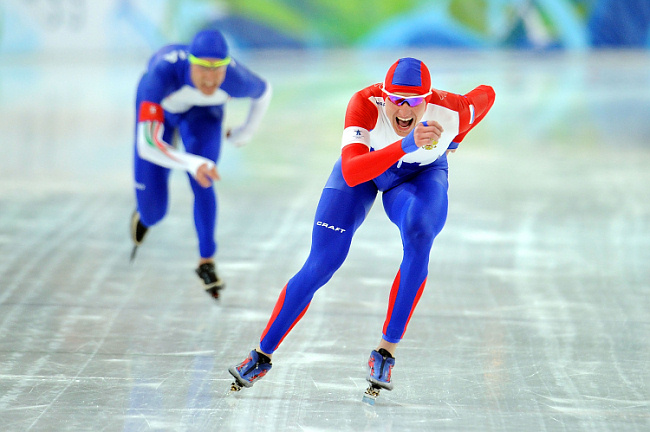 Зимние виды спорта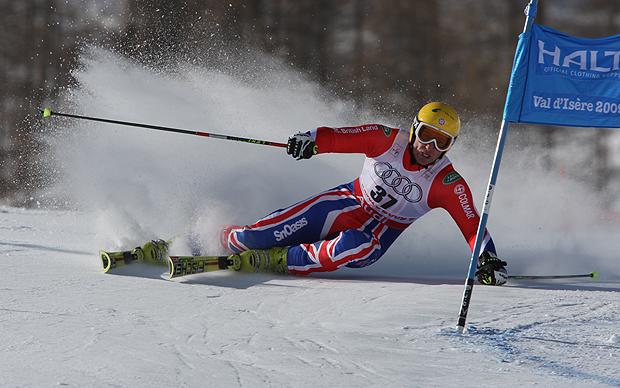 Зимние виды спорта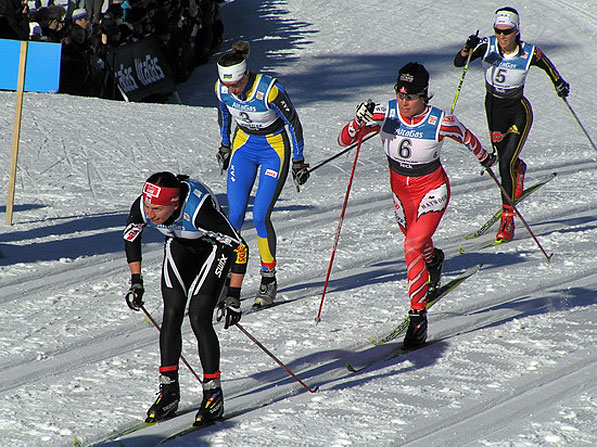 Зимние виды спорта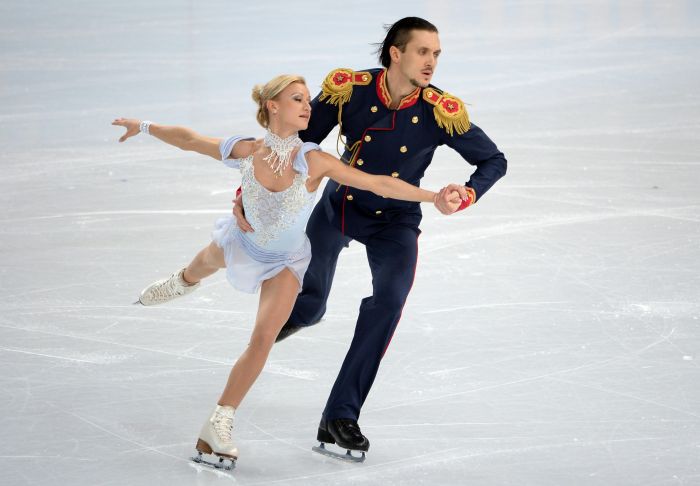 Зимние виды спортаПьер де Кубертен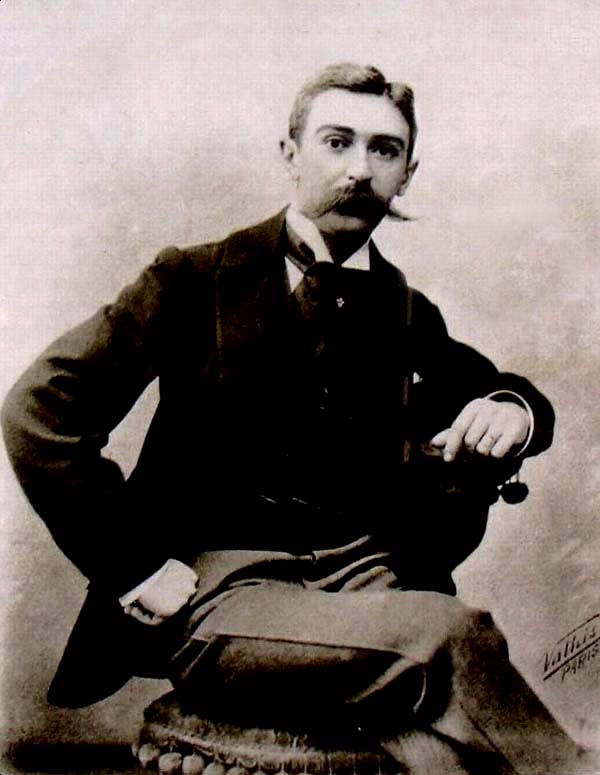 Выше!Быстрее!Сильнее!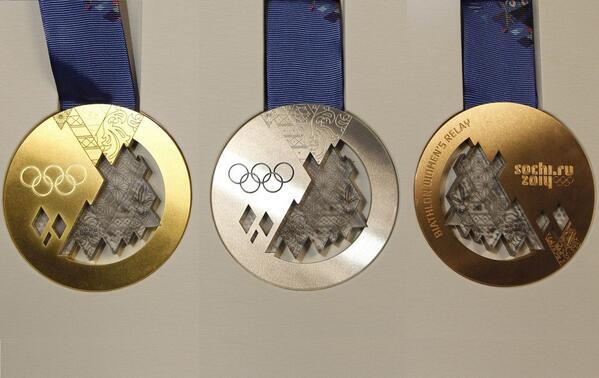 Олимпийские медалиНайди пару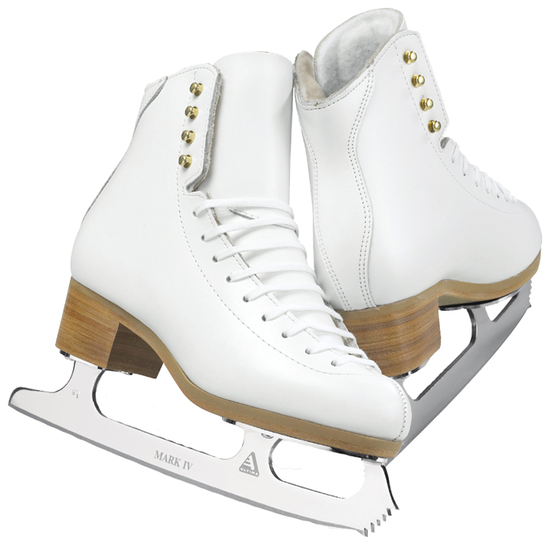 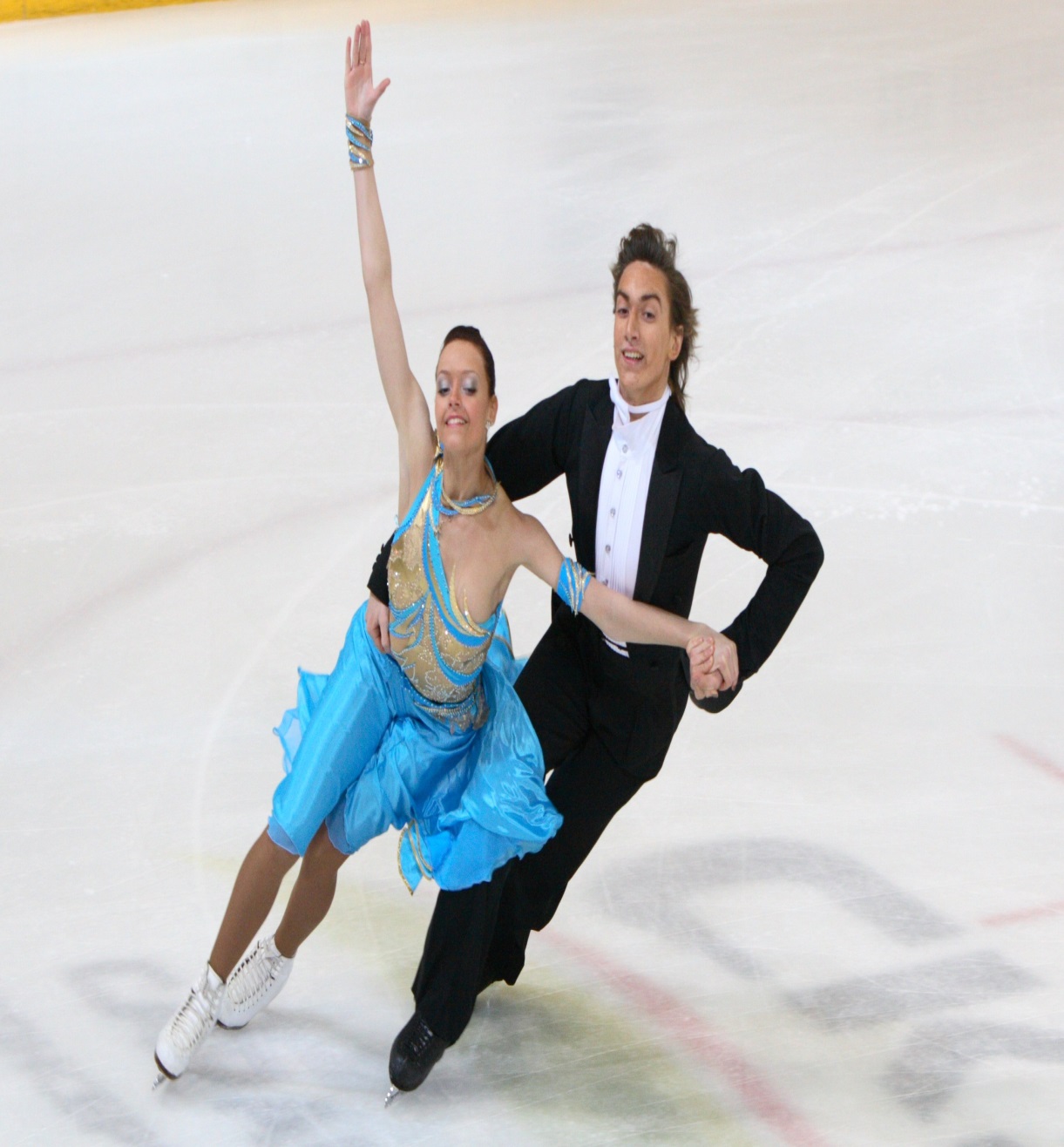 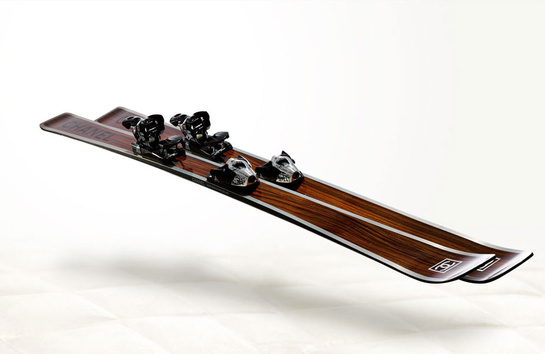 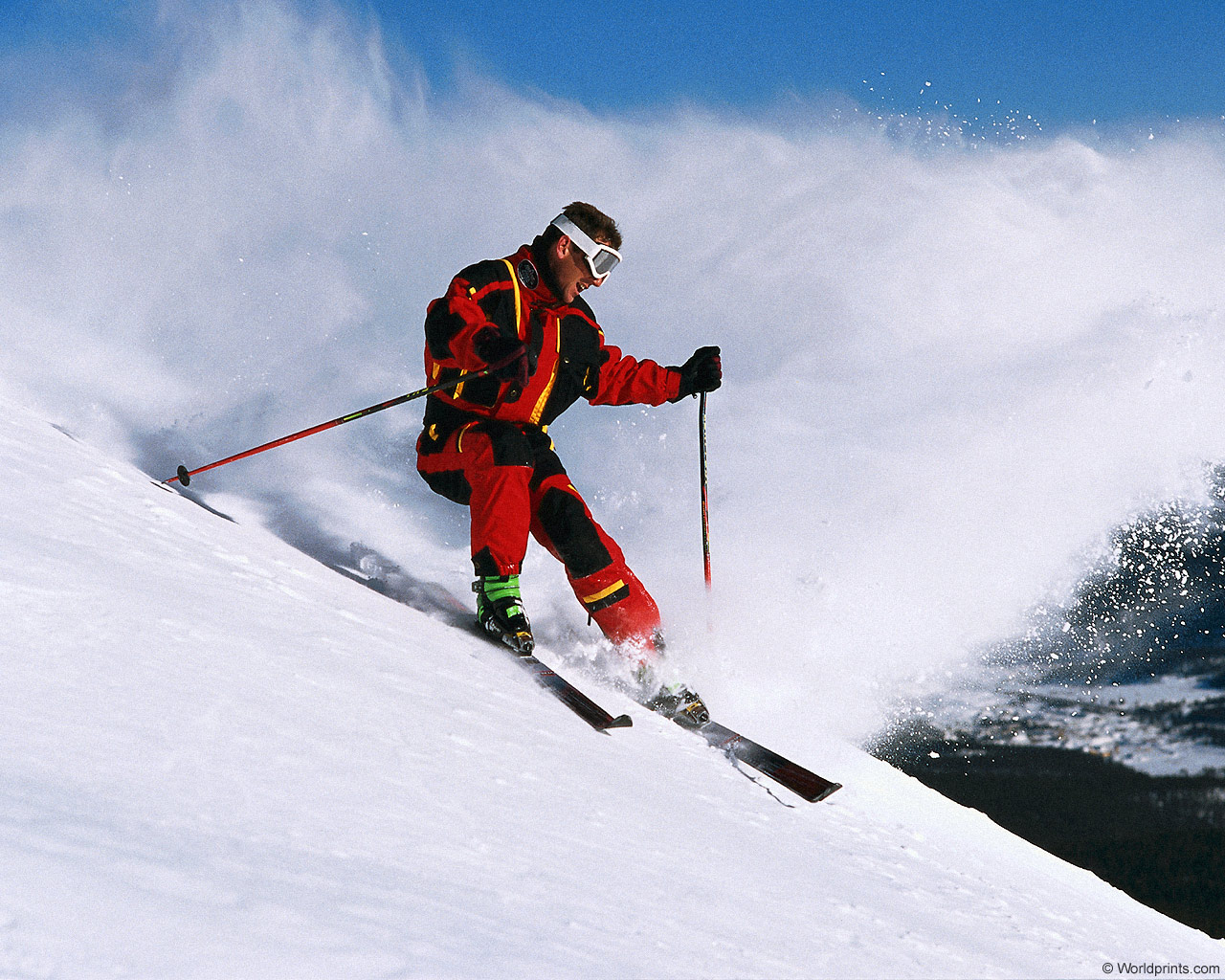 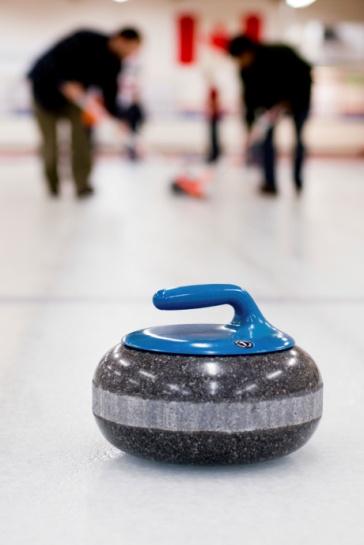 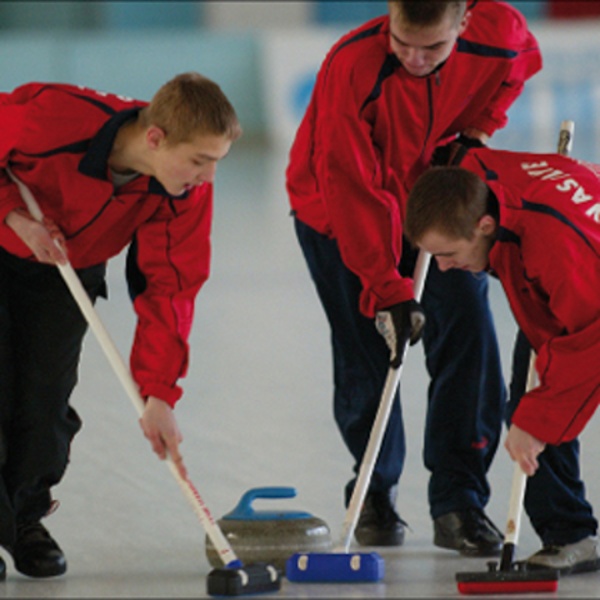 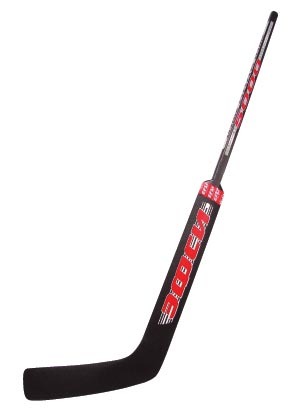 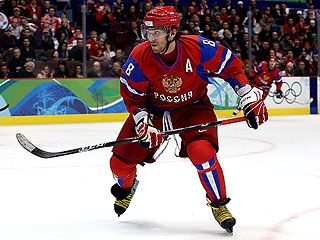 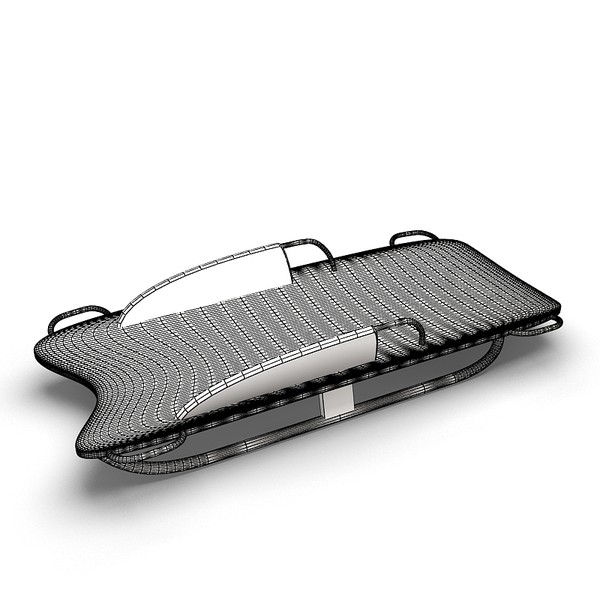 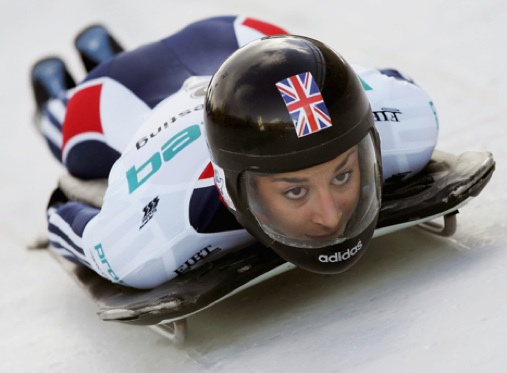  Разрезные картинки  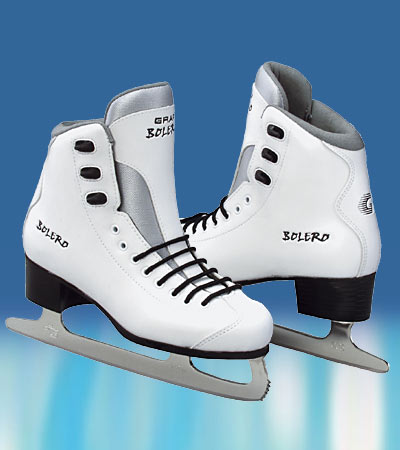 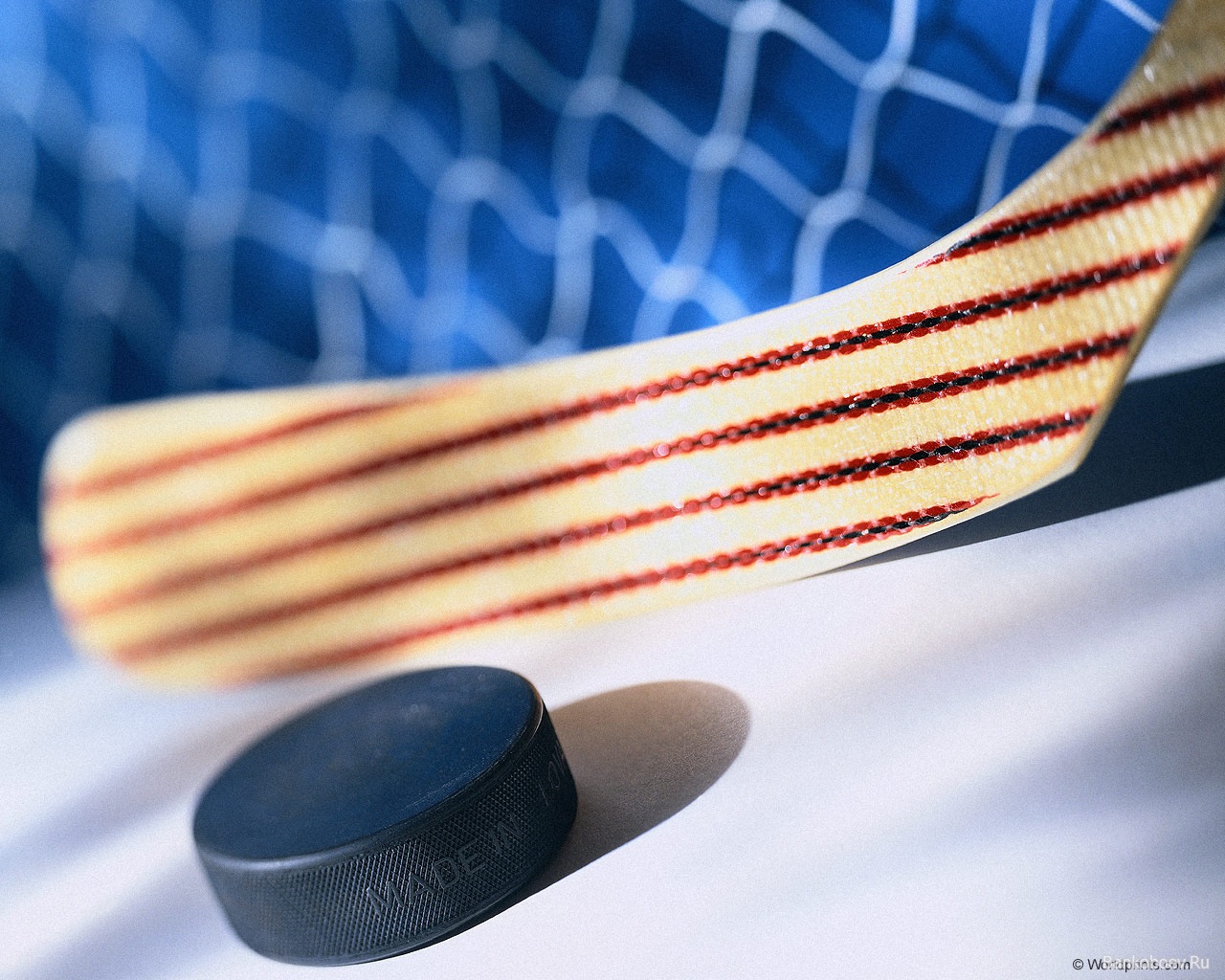 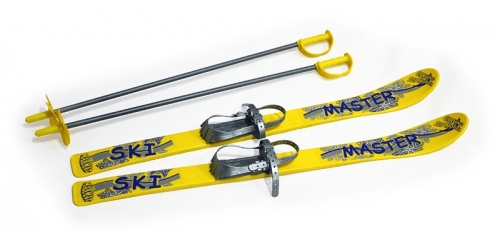 